УПРАВЛЕНИЕ ФЕДЕРАЛЬНОЙ  СЛУЖБЫ ГОСУДАРСТВЕННОЙ  РЕГИСТРАЦИИ, КАДАСТРА И КАРТОГРАФИИ (РОСРЕЕСТР)  ПО ЧЕЛЯБИНСКОЙ ОБЛАСТИ 							454048 г. Челябинск, ул. Елькина, 85                                                                                   			08.08. 2018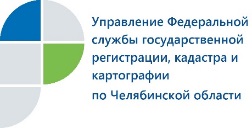 Об изменениях законодательства о долевом строительстве говорили с застройщиками7 августа 2018 года Управление Федеральной службы государственной регистрации, кадастра и картографии по Челябинской области приняло участие в Конгрессе застройщиков Челябинской области.В преддверии профессионального праздника – Дня строителя - специалисты Управления Росреестра по Челябинской области были приглашены на Конгресс застройщиков Челябинской области в качестве спикеров. Он состоялся вчера в рамках форума «Строительство-2018. URAL», который проходит при поддержке Министерства строительства и инфраструктуры региона. В мероприятии приняли участие строительные компании, проектные организации, банки, застройщики, подрядчики, риэлторы и другие представители рынка недвижимости.Главной темой для обсуждения стали изменения действующего законодательства РФ в сфере долевого участия в строительстве. В ситуации, которая сложилась на рынке долевого строительства на региональном уровне и в общероссийском масштабе, защита прав дольщиков является одним из приоритетных направлений в работе по исполнению Послания Президента РФ. В целях ужесточения контроля за деятельностью застройщиков, привлекающих денежные средства граждан для строительства многоквартирных домов и иных объектов недвижимости, Федеральным законом от 1 июля 2018 г. № 175-ФЗ «О внесении изменений в Федеральный закон «Об участии в долевом строительстве многоквартирных домов и иных объектов недвижимости …» установлены новые требования, несоблюдение которых влечет для строительных компаний ощутимые последствия.С информацией о том, как в рамках нового законодательства будет осуществляться государственная регистрация прав на недвижимое имущество, построенное с привлечением средств участников долевого строительства, перед собравшимися выступила начальник отдела координации и анализа деятельности в учётно-регистрационной сфере Управления Эрика Столярова. Она сообщила, что в регистрирующем органе детально изучили изменения действующего законодательства, отметив важнейшие аспекты работы, на которые будет обращено наиболее пристальное внимание регистраторов. Отдельно были освещены основания для приостановления государственной регистрации прав строительных компаний. Таковым, например, является поступление в Управление Росреестра уведомления о нарушении застройщиком более чем на 6 месяцев сроков завершения строительства многоквартирного дома и (или) обязанности по передаче участнику долевого строительства имущества по зарегистрированному договору участия в долевом строительстве. Кроме того, в случае поступления в орган регистрации прав уведомления об отсутствии у застройщика права привлекать денежные средства граждан, в Единый государственный реестр недвижимости (ЕГРН) в отношении зарегистрированных договоров участия в долевом строительстве многоквартирных домов и прав на земельные участки, на которых они находятся, также вносятся дополнительные сведения об отсутствии у застройщика указанного права. Эти записи будут погашены только на основании уведомления контролирующего органа (Минстроя) или публично-правовой компании «Фонд защиты прав граждан - участников долевого строительства» о соответствии застройщика установленным законом требованиям.О возможности получения услуг Росреестра в электронном виде аудиторию проинформировал заместитель начальника отдела эксплуатации информационных систем Управления Дмитрий Сарваров. В презентации собравшимся было рассказано о сервисах портала Росреестра, в том числе и тех, которые предоставляются через «Личный кабинет». Пресс-служба Управления Росреестрапо Челябинской областител. 8 (351) 237-27-10,  E-m: pressafrs74@chel.surnet.ru  https://vk.com/rosreestr_chel